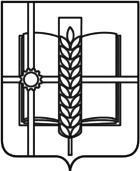 РОССИЙСКАЯ ФЕДЕРАЦИЯРОСТОВСКАЯ ОБЛАСТЬЗЕРНОГРАДСКИЙ РАЙОНМУНИЦИПАЛЬНОЕ ОБРАЗОВАНИЕ«Зерноградское городское поселение»АДМИНИСТРАЦИЯ ЗЕРНОГРАДСКОГО ГОРОДСКОГО ПОСЕЛЕНИЯПостановлениеот 05.02.2024 № 49г. ЗерноградОб утверждении отчета о выполнении муниципального задания муниципальным бюджетным учреждением культуры Зерноградского городского поселения «Центральная городская библиотека имени А.Гайдара»  на 2023 год и на плановый период 2024 и 2025 годовВ соответствии с постановлением Администрации Зерноградского городского поселения от 27.10.2015 № 1068 «О порядке формирования муниципального задания на оказание муниципальных услуг (выполнение работ) в отношении муниципальных учреждений Зерноградского городского поселения и финансового обеспечения выполнения муниципального задания» (в редакции постановления Администрации Зерноградского городского поселения  от 05.10.2020 № 743), постановлением Администрации Зерноградского городского поселения от 30.12.2022 № 892 «Об утверждении муниципального задания муниципальному бюджетному учреждению культуры Зерноградского городского поселения «Центральная городская библиотека имени А.Гайдара» на 2023 год и на плановый период 2024 и 2025годов», постановлением Администрации Зерноградского городского поселения от 03.12.2018 № 184 «Об утверждении муниципальной программы Зерноградского городского поселения «Развитие культуры», Администрация Зерноградского городского поселения  постановляет:1. Утвердить отчет о выполнении муниципального задания муниципальным бюджетным учреждением культуры Зерноградского городского поселения     «Центральная городская библиотека имени А.Гайдара» на 2023 год и на плановый период 2024 и 2025 годов согласно приложению.2. Разместить настоящий отчет на официальном сайте Администрации Зерноградского городского поселения в информационно-телекоммуникационной сети «Интернет».3. Контроль за выполнением настоящего постановления возложить на заместителя главы Администрации Зерноградского городского поселения, заведующего финансово-экономическим сектором Администрации Зерноградского городского поселения Николенко О.И., ведущего специалиста (по культуре и делам молодежи) Администрации Зерноградского городского поселения Чорба М.Ю.Заместитель главы АдминистрацииЗерноградского городского поселения 	                                  В.О. МалышеваПриложение № 1к постановлению Администрации Зерноградского городского поселения от 05.02.2024 № 49ОТЧЕТ О ВЫПОЛНЕНИИМУНИЦИПАЛЬНОГО  ЗАДАНИЯ №на 2023 год и плановый период 2024 и 2025 годовот  «  5 »       февраля      2024 г.Наименование  муниципального учрежденияЗерноградского городского поселения         муниципальное бюджетное учреждение культуры     Зерноградского городского поселения  «Центральная городская библиотека имени А.Гайдара» Виды деятельности муниципального учреждения Зерноградского городского поселения          культура, кинематография, архивное дело               Вид муниципального учрежденияЗерноградского городского поселения                        библиотека                                                                                                          (указывается вид  муниципального учреждения Зерноградского городского поселения из базового (отраслевого) перечня)Периодичность                      за год                                                                                                                                                     (указывается в соответствии с периодичностью предоставления отчета о выполнении муниципального задания, установленной  в муниципальном задании)ЧАСТЬ 1. Сведения об оказываемых муниципальных услугахРАЗДЕЛ 1.1. Наименование муниципальной услуги       библиотечное, библиографическое и информационное обслуживание                                                                                                                      пользователей библиотеки                                                              2. Категории потребителей муниципальной услуги                  физические,  юридические лица                                                  3. Сведения о фактическом достижении показателей, характеризующих объем и (или) качество муниципальной услуги3.1. Сведения о фактическом достижении  показателей, характеризующих качество муниципальной услуги 3.2.  Сведения о фактическом достижении  показателей, характеризующих объем муниципальной услуги РАЗДЕЛ  2.1. Наименование работы         методическое обеспечение в области библиотечного дела                                                              2. Категории потребителей работы                  физические,  юридические лица                                                                               3. Сведения о фактическом достижении показателей, характеризующих объем и (или) качество  работы3.1. Сведения о фактическом достижении  показателей, характеризующих качество работы 3.2.  Сведения о фактическом достижении  показателей, характеризующих объем  работыЗаместитель главы Администрации Зерноградского городского поселения                                          В.О. Малышеваот  «  5  »      февраля      2024 г.Уникальный номер реестровой записиПоказатель,                                 характеризующий содержание муниципальной услугиПоказатель,                                 характеризующий содержание муниципальной услугиПоказатель,                                 характеризующий содержание муниципальной услугиПоказатель, характеризующий условия (формы) оказания                муниципальной услугиПоказатель, характеризующий условия (формы) оказания                муниципальной услугиПоказатель качества муниципальной услугиПоказатель качества муниципальной услугиПоказатель качества муниципальной услугиПоказатель качества муниципальной услугиПоказатель качества муниципальной услугиПоказатель качества муниципальной услугиПоказатель качества муниципальной услугиПоказатель качества муниципальной услугиПоказатель качества муниципальной услугиУникальный номер реестровой записиПоказатель,                                 характеризующий содержание муниципальной услугиПоказатель,                                 характеризующий содержание муниципальной услугиПоказатель,                                 характеризующий содержание муниципальной услугиПоказатель, характеризующий условия (формы) оказания                муниципальной услугиПоказатель, характеризующий условия (формы) оказания                муниципальной услугинаименованиепоказателяединица измерения по ОКЕИединица измерения по ОКЕИзначениезначениезначениедопустимое (возможное) отклонениеотклонение, превышающее допустимое (возможное)значениепричинаотклонения(наиме нованиепоказа            теля)(наиме нованиепоказа            теля)(наиме нованиепоказа            теля)(наиме  нованиепоказа            теля)(наиме нованиепоказа            теля)наименованиепоказателянаименова ниекодутверждено в муници-пальном задании на годутверждено в муници-пальном задании на отчетную датуисполнено на отчетную датудопустимое (возможное) отклонениеотклонение, превышающее допустимое (возможное)значениепричинаотклонения123456789101112131415910100О.99.0.ББ83АА00000С            учетом всех формВ стационарных условияхДинамика посещений пользователей библиотеки (реальных и удаленных) по сравнению с предыдущим годом%7441110,1%0-Уникальный номер реестровой записиПоказатель,                                 характеризующий содержание муниципальной услугиПоказатель,                                 характеризующий содержание муниципальной услугиПоказатель,                                 характеризующий содержание муниципальной услугиПоказатель, характеризующий условия (формы) оказания                муниципальной услугиПоказатель, характеризующий условия (формы) оказания                муниципальной услугиПоказатель качества муниципальной услугиПоказатель качества муниципальной услугиПоказатель качества муниципальной услугиПоказатель качества муниципальной услугиПоказатель качества муниципальной услугиПоказатель качества муниципальной услугиПоказатель качества муниципальной услугиПоказатель качества муниципальной услугиПоказатель качества муниципальной услугиСред ний размер платы(цена, тариф)Уникальный номер реестровой записиПоказатель,                                 характеризующий содержание муниципальной услугиПоказатель,                                 характеризующий содержание муниципальной услугиПоказатель,                                 характеризующий содержание муниципальной услугиПоказатель, характеризующий условия (формы) оказания                муниципальной услугиПоказатель, характеризующий условия (формы) оказания                муниципальной услугинаимено-            ваниепоказателяединица измерения по ОКЕИединица измерения по ОКЕИзначениезначениезначениедопустимое (возможное) отклонениеотклонение, превышающее допустимое (возможное) значениепричинаотклоненияСред ний размер платы(цена, тариф)(наиме нованиепоказа            теля)(наиме нованиепоказа теля)(наиме нованиепоказа теля)(наиме нованиепоказа теля)(наиме нованиепоказа теля)наимено-            ваниепоказателянаиме-нованиекодутверждено в муници-пальном задании на годутверждено в муници-пальном задании на отчетную датуисполнено на отчетную датудопустимое (возможное) отклонениеотклонение, превышающее допустимое (возможное) значениепричинаотклоненияСред ний размер платы(цена, тариф)1234567891011121314151607011000000000001001103 С            учетом всех формВ стационарных условияхКоличество посещений ед.6426994669946699460,10--Уникальный номер реестровой записиПоказатель,                                 характеризующий содержание муниципальной услугиПоказатель,                                 характеризующий содержание муниципальной услугиПоказатель,                                 характеризующий содержание муниципальной услугиПоказатель, характеризующий условия (формы) оказания                муниципальной услугиПоказатель, характеризующий условия (формы) оказания                муниципальной услугиПоказатель качества муниципальной услугиПоказатель качества муниципальной услугиПоказатель качества муниципальной услугиПоказатель качества муниципальной услугиПоказатель качества муниципальной услугиПоказатель качества муниципальной услугиПоказатель качества муниципальной услугиПоказатель качества муниципальной услугиПоказатель качества муниципальной услугиУникальный номер реестровой записиПоказатель,                                 характеризующий содержание муниципальной услугиПоказатель,                                 характеризующий содержание муниципальной услугиПоказатель,                                 характеризующий содержание муниципальной услугиПоказатель, характеризующий условия (формы) оказания                муниципальной услугиПоказатель, характеризующий условия (формы) оказания                муниципальной услугинаименованиепоказателяединица измерения по ОКЕИединица измерения по ОКЕИзначениезначениезначениедопустимое (возможное) отклонениеотклонение, превышающее допустимое (возможное) значениепричинаотклонения(наимено                ваниепоказа                    теля)(наимено ваниепоказа теля)(наимено ваниепоказа теля)(наимено ваниепоказа теля)(наимено ваниепоказа теля)наименованиепоказателянаиме-нованиекодутверждено в муници-пальном задании на годутверждено в муници-пальном задании на отчетную датуисполнено на отчетную датудопустимое (возможное) отклонениеотклонение, превышающее допустимое (возможное) значениепричинаотклонения1234567891011121314150768100000000000002102Организация и проведение обучающих мероприятий, проведение консультаций, разработка документовДоля удовлетворенных запросов потребителей от общего числа поступивших запросов%7441001001004%0-Уникальный номер реестровой записиПоказатель,                                 характеризующий содержание  работыПоказатель,                                 характеризующий содержание  работыПоказатель,                                 характеризующий содержание  работыПоказатель, характеризующий условия (формы) оказания                 работыПоказатель, характеризующий условия (формы) оказания                 работыПоказатель качества  работыПоказатель качества  работыПоказатель качества  работыПоказатель качества  работыПоказатель качества  работыПоказатель качества  работыПоказатель качества  работыПоказатель качества  работыПоказатель качества  работыСред ний размер платы(цена, тариф)Уникальный номер реестровой записиПоказатель,                                 характеризующий содержание  работыПоказатель,                                 характеризующий содержание  работыПоказатель,                                 характеризующий содержание  работыПоказатель, характеризующий условия (формы) оказания                 работыПоказатель, характеризующий условия (формы) оказания                 работынаименованиепоказателяединица измерения по ОКЕИединица измерения по ОКЕИзначениезначениезначениедопустимое (возможное) отклонениеотклонение, превышающее допустимое (возможное) значениепричинаотклоненияСред ний размер платы(цена, тариф)(наиме                    нованиепоказа                теля)(наиме нованиепоказа теля)(наиме нованиепоказа теля)(наиме нованиепоказа теля)(наиме нованиепоказа теля)наименованиепоказателянаименова ниекодутверждено в муници-пальном задании на годутверждено в муници-пальном задании на отчетную датуисполнено на отчетную датудопустимое (возможное) отклонениеотклонение, превышающее допустимое (возможное) значениепричинаотклоненияСред ний размер платы(цена, тариф)123456789101112131415160768100000000000002102Организация и проведение обучающих мероприятий, проведение консультаций, разработка документовКоличество работ ед.642333----